(Ημερομηνία)..................Διάβασα τις προάλλες ένα παραμύθι. Μου άρεσε πολύ και ήθελα να το μοιραστώ μαζί σας. "Ένας μικρούλης ιός βάλθηκε να γίνει βασιλιάς στη χώρα του. Φορούσε την κορώνα του και περιφρονούσε τους υπόλοιπους ιούς και τα μικρόβια. Ώσπου..." Θέλεις να μάθεις τη συνέχεια της ιστορίας; Ζήτησε από τους γονείς σου να σου βάλουν στον υπολογιστή ή στο κινητό το βιβλίο με το παραμύθι να το διαβάσεις. Μπορείς να το διαβάσεις μόνος σου, αφού τώρα πια κάνεις πολύ ωραία ανάγνωση!!! Μπορείς να το διαβάζεις δυνατά για να το ακούει και όποιος άλλος είναι μαζί σου.Μόλις το διαβάσεις πήγαινε σε κάποιον που δεν σε άκουγε να του το πεις με δικά σου λόγια.Μπορείς να συζητήσεις το παραμύθι με κάποιον μεγάλο και να του πεις τι σου άρεσε περισσότερο, τι δεν σου άρεσε καθόλου και τι σου έκανε εντύπωση.Θέλω κι εγώ να μάθω πώς σου φάνηκε το παραμύθι. Γράψε σε ένα πρόχειρο τετράδιο τρεις προτάσεις για να μου πεις. Οι προτάσεις σου μπορούν να ξεκινούν έτσι:Μου άρεσε πολύ που.......Δεν μου άρεσε καθόλου όταν.....Μου έκανε περισσότερο εντύπωση.....Μετά οι γονείς σου θα βγάλουν φωτογραφία τις προτάσεις σου και θα μου τις στείλουν για να μάθω πως σου φάνηκε το παραμύθι.Θυμήσου: Όταν γράφεις τις προτάσεις να ξεκινάς με κεφαλαίο και να βάζεις τελεία στο τέλος. Να μην ξεχάσεις τους τόνους!Στο παραμύθι, επίσης, μου άρεσαν πολύ οι ζωγραφιές που είχε. Θέλεις να φτιάξεις κι εσύ μία μόλις το διαβάσεις; Πώς φαντάζεσαι εσύ τον μικρούλη ιό; Θα ήθελα πολύ να δω κι εγώ τη ζωγραφιά σου. Μπορείς να ζητήσεις από τους γονείς σου να μου τη στείλουν!Αν θέλεις μπορείς να μου γράψεις κι ένα γράμμα για να μου πεις τα νέα σου ή ότι άλλο εσύ θέλεις. Θα χαρώ πολύ να μάθω πώς περνάς αυτές τις μέρες!Τις επόμενες μέρες θα σας στείλω κι άλλες ωραίες δραστηριότητες για να ασχοληθείτε όμορφα!!Σας χαιρετώ!                                                                                                                             Με αγάπηη δασκάλα σας                                                                                                                                  .........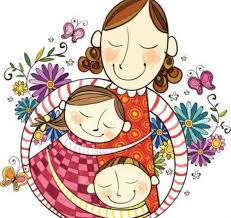 